PONEDJELJAK, 11.5.2020.PREBROJI TOČKICE I ZAOKRUŽI BROJ KOLIKO IH IMA.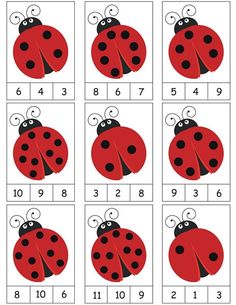 